1. Customer detailsCatchy Covers Customer Complaint Form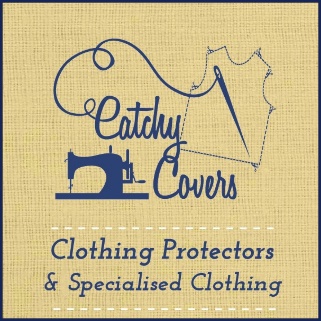 Title (Mr, Mrs, etc)        Family name (surname)                                                Given namesStreet address                                                                                                         SuburbPostcodeHome telephone number                            Business telephone number                     Mobile telephone numberEmail address (if applicable)2.  Details of other person or supplier involved in this complaint  NameStreet address                                                                                                               Suburb                                                              PostcodeHome telephone number                                        Business telephone number                                     Mobile telephone numberEmail address (if applicable)3.  Details of goods or services supplied to the customerDate of purchase or service/             /Description of the goods or service including make, model, type of service, purchase method, etc.4.  Details of customer complaint Office use onlyComplaint received byAction taken or required   Date received                              In person/             /                        In writingDate action CompletedSignature Phone: 0427 549 985
Email: catchycoversbyerika@gmail.com
Wed: www.catchycoversclothing.com.au
Facebook: www.facebook.com/catchycoversbyerika

ABN: 67306343378
NDIS Provider Number: 4050004827